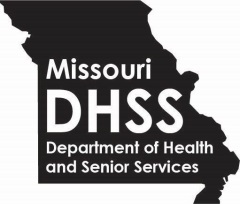 Accounting	Account clerk I/II, accountant I/II/III, accounting analyst III, accounting clerk, accounting generalist I/II, accounting specialist I/II/III, accounting supervisor, accounting technician, budget analyst I/II/III, executive I/II, facilities operations manager*, fiscal and administrative manager*, office services coordinator*, procurement officer I*, & senior auditor*Architecture/Engineering	Design engineer I, environmental engineer IV, environmental scientist*, environmental specialist I/II/III, environmental supervisor*, facilities operation manager*, facility inspector, facility surveyor I/II*, health facilities consultant, management analysis specialist I/II*, planner II/III*Biology	Associate public health laboratory scientist, environmental public health specialist III/IV/V, environmental scientist*, environmental specialist I/II/III*, environmental supervisor*, epidemiology specialist**, facility surveyor I/II*, health program representative I/II/III, laboratory manager*, medical technologist I/II*, program coordinator, public health epidemiologist**, public health laboratory scientist*, senior epidemiology specialist**, senior public health laboratory scientist*Business Administration	Administrative Analyst I/II*, administrative office support assistant*, budget analyst I/II/III, coordinator of children’s programs*, executive I/II, facilities operations manager*, fiscal and administrative manager*, health and senior service manager*, health facilities consultant*, health program representative I/II/III, human relations officer III*, human resources manager*, investigations manager*, investigator II/III*, management analysis specialist I/II*, office services coordinator*, personnel analyst I/II, personnel officer I*, planner I/II*, program coordinator*, research analyst I/II/III/IV, training technician I/II/III*Chemistry 	Associate public health laboratory scientist, environmental public health specialist III/IV/V, environmental scientist*, environmental specialist I/II/III*, environmental supervisor, facility surveyor 
I/II*, health facilities consultant*, laboratory manager*, medical technologist trainee, medical technologist I/II*, program coordinator*, public health epidemiologist*, public health laboratory scientist*, senior public health laboratory scientist*Dietetics/Nutrition	Dietitian IV, epidemiology specialist**, health and senior services manager*, health facilities consultant*, nutrition specialist*, nutritionist III*, public health epidemiologist**, senior epidemiology specialist**Economics	Budget analyst I/II/III, management analysis specialist I/II*Education	Adult protective and community supervisor*, adult protective and community worker I/II, aging program specialist I/II*, child care facility specialist I/II/III, child care program specialist*, coordinator of children’s programs*, facility inspector, health and senior services manager*, health program representative I/II/III, human resources manager*, long-term care specialist*, program coordinator*, research analyst I/II/III/IV, training technician I/II/III*Epidemiology 	Public health epidemiologist**, senior epidemiology specialist**Fine arts/communications	Public information administrator*, public information coordinator*, video specialist*Healthcare/public health	Adult protective and community supervisor*, adult protective and community worker I/II, aging program specialist I/II*, coordinator of children’s programs*, epidemiology specialist**, facility inspector, facility surveyor I/II*, health and senior services manager*, health program representative I/II/III, long-term care specialist*, program coordinator*, public health epidemiologist**, senior epidemiology specialist**Human resources	Adult protective and community supervisor*, adult protective and community worker I/II, aging program specialist I/II*, health and senior services manager*, human relations officer III*, long-term care specialist*, personnel analyst I/II, personnel officer I*Mathematics/stats	Budget analyst I/II/III, health facilities consultant*, personnel analyst I/II, program coordinator*, research analyst I/II/III/IV, research manager*Medicine/medical tech	Medical consultant**, medical technologist I/IINursing	Adult protective and community supervisor*, adult protective and community worker I/II, aging program specialist I/II*, child care facility specialist I/II/III, coordinator of children’s programs*, emergency medical services inspector I/II, facility advisory nurse I/II*, facility inspector*, health and senior services manager*, health educator, health facilities nursing consultant*, long-term care specialist*, program coordinator*, public health consultant nurse*, public health epidemiologist*, public health nurse*, public health senior nurse*, registered nurse, registered nurse manager*, registered nurse senior, senior health care needs regional coordinator*Political science	Adult protective and community supervisor*, adult protective and community worker I/II, budget analyst I/II/III, long-term care specialist*, personnel officer ISocial science	Adult protective and community supervisor*, adult protective and community worker I/II, aging program specialist I/II, child care facility specialist I/II/III, child care program specialist, epidemiology specialist**, facility inspector, facility surveyor I/II*, health and senior services manager*, health program representative I/II/III, human relations officer*, human resources manager*, investigation manager*, investigator II/III*, long-term care specialist*, personnel analyst I/II, personnel officer I*, planner*, program coordinator* public health epidemiologist**, research analyst I/II/III/IV, senior health care need regional coordinator*, training technician I/II/III*